23rd Sept 2022Subject: WBA 2022 Conference held in Thailand, BangkokDear Sir/MadamWe have the honor to invite you and your organisation to participate in the Wildlife Strike Prevention Conference organized by the WorldBirdstrike Association at the Civil Aviation Training Center, Bangkok, Thailand.The conference will be convened from 29 Nov 2022 to 02 Dec 2022 at the CATC – Civil Aviation Training Centre1032/355 Phahonyothin Rd, Chom Phon, Chatuchak, Bangkok 10900, Thailand. Entry Fee is $300 per person.Worldbirdstrike Association (WBA) aims to work together with all stakeholders to discuss and find solutions to reduce risk of wildlife strikes to aviation. This conference brings all aviation stakeholders on a single platform helping aviation experts to knowledge share and learn emerging conversations and discussions on aviation safety. The conference will be of particular interest to pilots, airlines, airport operators, air traffic management teams, aircraft, and engine manufacturers, national or regional state bodies, CAA’s and / or private companies that work in the aviation industry, environment, wildlife hazard management teams, air side safety management personnel and those related to legal aspects to the subject of aviation safety and wildlife management.We look forward to your participation in Bangkok. Kindly register or respond to this email so we can count on your participation due to the limited seats at Bangkok.Kindly refer to www.worldbirdstrike.com for more information, program updates and speaker topics. Agenda will be published by mid-October.Thanks Warm RegardsLalita VaswaniVice PresidentWorldBirdstrike Association https://www.worldbirdstrike.com/Mob: +61423769262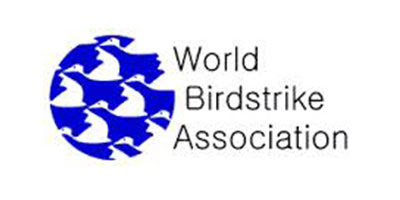 